                                                                  Χίος, 24-5-2018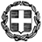         ΕΛΛΗΝΙΚΗ ΔΗΜΟΚΡΑΤΙΑ ΥΠΟΥΡΓΕΙΟ ΠΑΙΔΕΙΑΣ, ΕΡΕΥΝΑΣ ΚΑΙ ΘΡΗΣΚΕΥΜΑΤΩΝΠΕΡΙΦΕΡΕΙΑΚΗ Δ/ΝΣΗ Π. & Δ. ΕΚΠ/ΣΗΣ  ΒΟΡΕΙΟΥ ΑΙΓΑΙΟΥ ΔΙΕΥΘΥΝΣΗ ΔΕΥΤΕΡΟΒΑΘΜΙΑΣ ΕΚΠ/ΣΗΣ Ν.ΧΙΟΥ       ΤΜΗΜΑ Γ΄ ΠΡΟΣΩΠΙΚΟΥ        ΓΡΑΜΜΑΤΕΙΑ ΠΥΣΔΕΤΟΠΟΘΕΤΗΣΕΙΣ – ΒΕΛΤΙΩΣΕΙΣ ΘΕΣΗΣ ΕΚΠΑΙΔΕΥΤΙΚΩΝ ΤΟΠΟΘΕΤΗΣΕΙΣ – ΒΕΛΤΙΩΣΕΙΣ ΘΕΣΗΣ ΕΚΠΑΙΔΕΥΤΙΚΩΝ ΤΟΠΟΘΕΤΗΣΕΙΣ – ΒΕΛΤΙΩΣΕΙΣ ΘΕΣΗΣ ΕΚΠΑΙΔΕΥΤΙΚΩΝ ΤΟΠΟΘΕΤΗΣΕΙΣ – ΒΕΛΤΙΩΣΕΙΣ ΘΕΣΗΣ ΕΚΠΑΙΔΕΥΤΙΚΩΝ ΤΟΠΟΘΕΤΗΣΕΙΣ – ΒΕΛΤΙΩΣΕΙΣ ΘΕΣΗΣ ΕΚΠΑΙΔΕΥΤΙΚΩΝ ΤΟΠΟΘΕΤΗΣΕΙΣ – ΒΕΛΤΙΩΣΕΙΣ ΘΕΣΗΣ ΕΚΠΑΙΔΕΥΤΙΚΩΝ A΄XIOYA΄XIOYA΄XIOYA΄XIOYA΄XIOYA΄XIOYΕπώνυμοΌνομαΚλάδοςΑ.Μ.ΘΕΣΗ ΠΡΟΕΛΕΥΣΗΣΤΟΠΟΘΕΤΗΣΗΑΣΚΟΛΙΔΗΣ ΓΕΩΡΓΙΟΣΠΕ03222818ΔΙΑΘΕΣΗ ΠΥΣΔΕΓ/Σ ΚΑΛΑΜΩΤΗΣΣΤΑΜΑΤΗΣΝΙΚΟΛΑΟΣΠΕ03227163ΔΙΑΘΕΣΗ ΠΥΣΔΕΕΣΠΕΡΙΝΟ Γ/Σ – Λ.Τ.ΒΑΡΑΚΛΑΠΟΛΥΞΕΝΗΠΕ787012031ο ΕΠΑΛ ΒΡΟΝΤΑΔΟΥ1ο ΓΕΛ ΧΙΟΥΠΑΝΤΑΖΗΕΥΔΟΚΙΑΠΕ831947973ο Γ/Σ ΧΙΟΥΕΣΠΕΡΙΝΟ ΕΠΑΛ ΧΙΟΥΒΛΑΣΟΠΟΥΛΟΥ ΜΑΡΙΑΠΕ84211285ΔΙΑΘΕΣΗ ΠΥΣΔΕ3ο Γ/Σ ΧΙΟΥΣΚΟΥΛΟΥΔΗΘΕΟΔΩΡΑΠΕ86200918ΓΕΛ ΚΑΛΑΜΩΤΗΣΓ/Σ ΚΑΛΛΙΜΑΣΙΑΣΠΑΠΑΔΟΠΟΥΛΟΣ ΗΛΙΑΣΠΕ86229537ΔΙΑΘΕΣΗ ΠΥΣΔΕΓΕΛ ΚΑΛΑΜΩΤΗΣΒ΄XIOYΒ΄XIOYΒ΄XIOYΒ΄XIOYΒ΄XIOYΒ΄XIOYΕπώνυμοΌνομαΚλάδοςΑ.Μ.ΘΕΣΗ ΠΡΟΕΛΕΥΣΗΣΤΟΠΟΘΕΤΗΣΗΚΑΡΑΦΑΤΑΑΙΚΑΤΕΡΙΝΗΠΕ01704198ΔΙΑΘΕΣΗ ΠΥΣΔΕΓΥΜΝΑΣΙΟ –Λ.Τ. ΨΑΡΩΝΤΟΥΤΟΥΔΑΚΗΙΩΑΝΝΑΠΕ06701763ΔΙΑΘΕΣΗ ΠΥΣΔΕΓΥΜΝΑΣΙΟ –Λ.Τ. ΨΑΡΩΝ